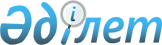 "Қазақстанның Даму Банкi" акционерлiк қоғамының Директорлар кеңесi құрамының кейбiр мәселелерi
					
			Күшін жойған
			
			
		
					Қазақстан Республикасы Үкіметінің 2006 жылғы 20 қыркүйектегі N 885 Қаулысы.
Күші жойылды - ҚР Үкіметінің 2008 жылғы 12 қарашадағы N 1048 Қаулысымен.

       Ескерту. Қаулының күші жойылды - Қазақстан Республикасы Үкіметінің 2008 жылғы 12 қарашадағы N 1048 Қаулысымен.       "Қазақстанның Даму Банкi туралы" Қазақстан Республикасының 2001 жылғы 25 сәуiрдегi Заңының 24-бабына сәйкес Қазақстан Республикасының Үкiметi ҚАУЛЫ ЕТЕДI : 

      1. "Қазына" орнықты даму қоры" акционерлiк қоғамына "Қазақстанның Даму Банкi" акционерлiк қоғамының Директорлар кеңесiнiң құрамына: 

      Қазақстан Республикасының Индустрия және сауда вице-министрі - Қуандық Уәлиханұлы Бишімбаевты; 

      Қазақстан Республикасының Экономика және бюджеттiк жоспарлау вице-министрi - Виктор Васильевич Супрунды сайлау ұсынылсын. 

      Ескерту. 1-тармаққа өзгерту енгізілді - ҚР Үкіметінің  2007.03.26. N 229 , 2007.05.29. N 432 қаулыларымен. 

      2. Қосымшаға сәйкес Қазақстан Республикасы Үкiметiнiң кейбiр шешiмдерiнiң күшi жойылды деп танылсын. 

      3. Осы қаулы қол қойылған күнiнен бастап қолданысқа енгiзiледi.       Қазақстан Республикасының 

      Премьер-Министрі Қазақстан Республикасы  

Үкiметiнiң        

2006 жылғы 20 қыркүйектегі 

N 885 қаулысына     

қосымша       

Қазақстан Республикасы Үкiметiнiң күшi жойылған кейбiр шешiмдерiнiң тiзбесi 

      1. "Қазақстанның Даму банкi" жабық акционерлiк қоғамын құру туралы" Қазақстан Республикасы Үкiметiнiң 2001 жылғы 18 мамырдағы N 659 қаулысының 4-тармағы (Қазақстан Республикасының ПYКЖ-ы, 2001 ж., N 18, 232-құжат). 

      2. "Қазақстанның Даму банкi" жабық акционерлiк қоғамының Директорлар кеңесi құрамының кейбiр мәселелерi туралы" Қазақстан Республикасы Үкiметiнiң 2001 жылғы 19 желтоқсандағы N 1662 қаулысы . 

      3. "Қазақстанның Даму банкi" жабық акционерлiк қоғамының Директорлар кеңесi құрамының кейбiр мәселелерi туралы" Қазақстан Республикасы Үкiметiнiң 2002 жылғы 28 мамырдағы N 582 қаулысы. 

      4. "Қазақстанның Даму банкi" жабық акционерлiк қоғамының кейбiр мәселелерi туралы" Қазақстан Республикасы Үкiметiнiң 2002 жылғы 23 желтоқсандағы N 1343 қаулысының 1-тармағы, 2-тармағының 2) тармақшасы мен 3) тармақшасының үшiншi, төртiншi, бесiншi абзацтары. 

      5. "Қазақстанның Даму банкi" акционерлiк қоғамы Директорлар кеңесi құрамының кейбір мәселелерi туралы" Қазақстан Республикасы Үкiметiнiң 2003 жылғы 6 тамыздағы N 787 қаулысы . 

      6. "Қазақстанның Даму банкi" акционерлiк қоғамы Директорлар кеңесi құрамының кейбiр мәселелерi туралы" Қазақстан Республикасы Үкiметiнiң 2003 жылғы 13 қарашадағы N 1143 қаулысы . 

      7. "Қазақстанның Даму банкi" акционерлiк қоғамының Директорлар кеңесi құрамының кейбiр мәселелерi туралы" Қазақстан Республикасы Үкiметiнiң 2004 жылғы 3 қыркүйектегi N 933 қаулысы . 

      8. "Қазақстанның Даму банкi" акционерлiк қоғамының Директорлар кеңесi құрамының кейбiр мәселелерi туралы" Қазақстан Республикасы Үкiметiнiң 2005 жылғы 22 қарашадағы N 1149 қаулысы . 

      9. "Қазақстанның Даму банкi" акционерлiк қоғамының Директорлар кеңесi құрамының кейбiр мәселелерi туралы" Қазақстан Республикасы Yкiметiнiң 2006 жылғы 3 сәуiрдегi N 229 қаулысы .  
					© 2012. Қазақстан Республикасы Әділет министрлігінің «Қазақстан Республикасының Заңнама және құқықтық ақпарат институты» ШЖҚ РМК
				